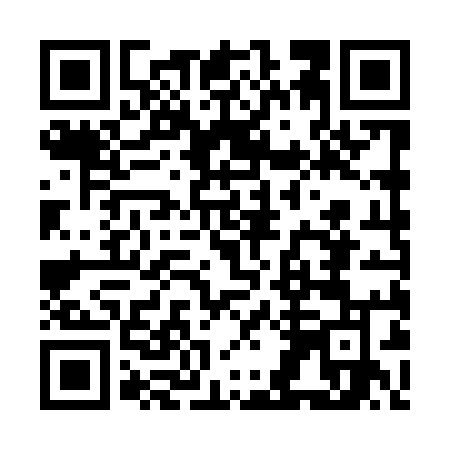 Ramadan times for Kamienskie, PolandMon 11 Mar 2024 - Wed 10 Apr 2024High Latitude Method: Angle Based RulePrayer Calculation Method: Muslim World LeagueAsar Calculation Method: HanafiPrayer times provided by https://www.salahtimes.comDateDayFajrSuhurSunriseDhuhrAsrIftarMaghribIsha11Mon3:573:575:5511:423:315:295:297:2012Tue3:553:555:5311:413:325:315:317:2213Wed3:523:525:5111:413:345:335:337:2414Thu3:503:505:4811:413:355:355:357:2615Fri3:473:475:4611:413:375:375:377:2816Sat3:443:445:4311:403:385:385:387:3117Sun3:413:415:4111:403:405:405:407:3318Mon3:393:395:3811:403:415:425:427:3519Tue3:363:365:3611:393:435:445:447:3720Wed3:333:335:3311:393:445:465:467:3921Thu3:303:305:3111:393:465:485:487:4222Fri3:273:275:2911:393:475:505:507:4423Sat3:243:245:2611:383:495:525:527:4624Sun3:213:215:2411:383:505:535:537:4825Mon3:183:185:2111:383:525:555:557:5126Tue3:153:155:1911:373:535:575:577:5327Wed3:133:135:1611:373:555:595:597:5528Thu3:093:095:1411:373:566:016:017:5829Fri3:063:065:1111:363:576:036:038:0030Sat3:033:035:0911:363:596:056:058:0231Sun4:004:006:0612:365:007:067:069:051Mon3:573:576:0412:365:027:087:089:072Tue3:543:546:0212:355:037:107:109:103Wed3:513:515:5912:355:047:127:129:124Thu3:483:485:5712:355:067:147:149:155Fri3:443:445:5412:345:077:167:169:176Sat3:413:415:5212:345:087:177:179:207Sun3:383:385:4912:345:107:197:199:238Mon3:343:345:4712:345:117:217:219:259Tue3:313:315:4512:335:127:237:239:2810Wed3:283:285:4212:335:137:257:259:31